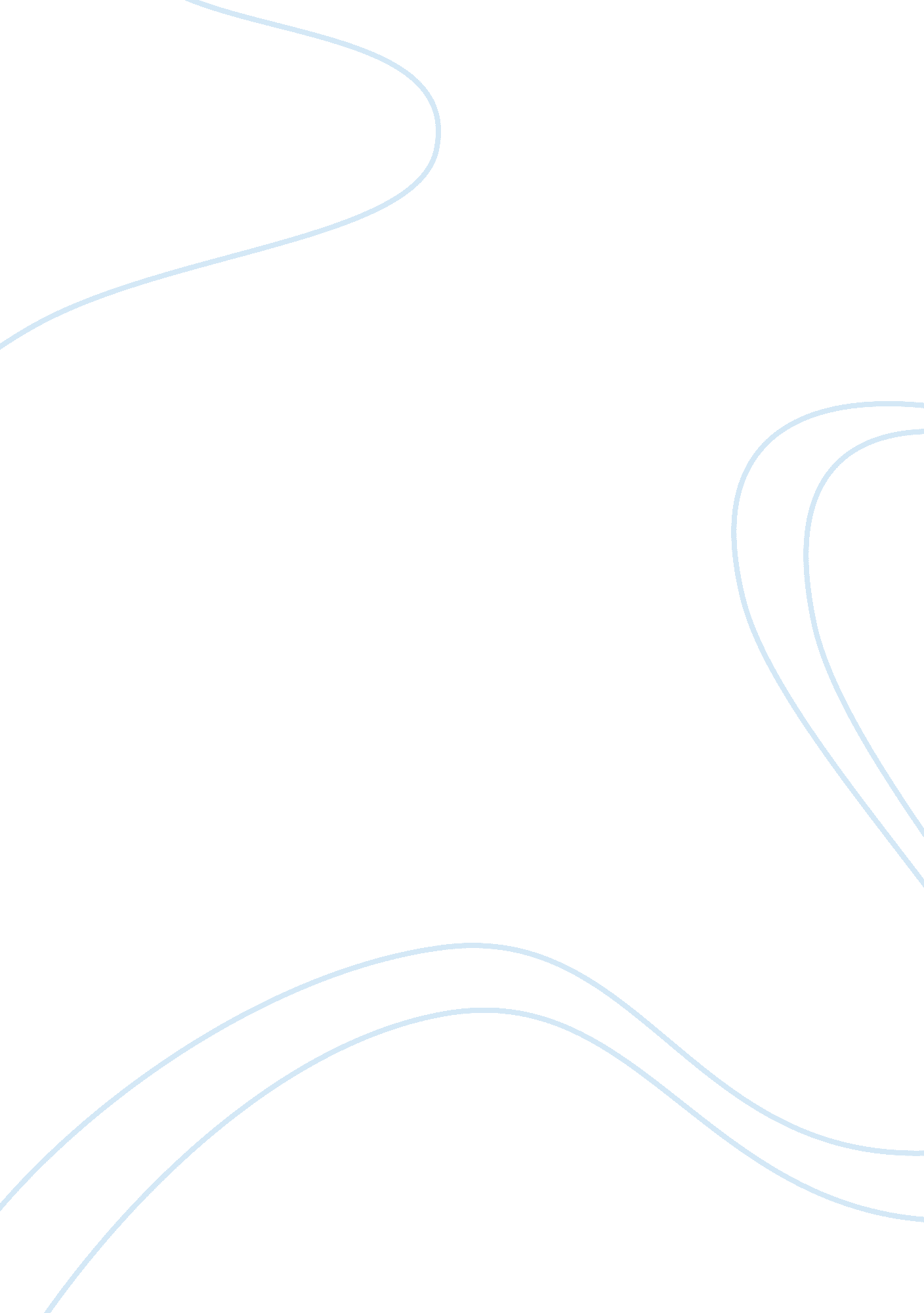 Final summary, separating mixtures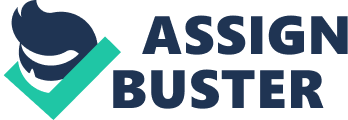 FloatingFloating uses the property of density. If part of a mixture is less dense than a liquid, that part will float on the liquid. SiftingSifting is a method that involves a tool called a sieve. A sieve has holes in it that allow smaller-- but not larger materials-- to pass through. Using a magnetSome substances are magnetic: they are attracted to magnets. Other substances are not attracted to magnets. A magnet will pick up the part of the mixture that is magnetic. FIltrationA filter is often a good way to separate a mixture that contains liquid and solid parts. If you pour a mixture onto the filter paper, the liquid party of the mixtures will flow through the paper into the beaker. Any solid parts of the mixture will stay on the filter paper. DistillationDuring distillation, a solution is heated until the solvent changes to a gas. Then the gas is cooled so that it condenses to form a liquid. The solute does not change state and is left behind. PanningPanning is a separation method that miners use to find gold in streams. A miners scoops up material from the stream bed and swirls it in a metal pan with plenty of water. As the miner swirls the mixture, sand, gravel, and mud are washed away. Gold is very dense, it stays at the bottom of the pan. ONFINAL SUMMARY, SEPARATING MIXTURES SPECIFICALLY FOR YOUFOR ONLY$13. 90/PAGEOrder Now 